РОССИЙСКАЯ ФЕДЕРАЦИЯСвердловская областьДУМА  ПЫШМИНСКОГО  ГОРОДСКОГО  ОКРУГА(4 созыв, 25  заседание)Р Е Ш Е Н И Еот  23 марта 2011 г.   №  218                                р.п. ПышмаОб утверждении Положения о  Молодежном парламенте Пышминского городского округа Заслушав и обсудив проект Решения Думы Пышминского городского округа "Об утверждении Положения о Молодежном парламенте Пышминского городского округа", представленный администрацией Пышминского городского округа, в целях оптимизации работы по формированию правовой и политической культуры молодежи в Пышминского городском округе, приобщения молодежи к парламентской деятельности, Дума Пышминского городского округа РЕШИЛА:1. Утвердить Положение о Молодежном парламенте Пышминского городского округа (Приложение № 1).2. Опубликовать настоящее Решение в газете "Пышминские вести".4. Контроль исполнения настоящего Решения возложить на постоянную комиссию   Думы  Пышминского городского  округа  по социальным вопросам  (Киселева Л.А.).Приложение № 1к  решению ДумыПышминского городского округа                                                                                           от 23 марта 2011 г. №   218    ПОЛОЖЕНИЕО МОЛОДЕЖНОМ ПАРЛАМЕНТЕ ПЫШМИНСКОГО ГОРОДСКОГО ОКРУГАСтатья 1. Общие положения1. Молодежный парламент  городского округа при Думе Пышминского городского округа (далее по тексту - Парламент) создается в целях формирования системы привлечения молодежи к обсуждению и решению проблем молодежи Пышминского городского округа и представления интересов молодежи во взаимоотношениях с органами государственной власти Свердловской области, органами местного самоуправления Пышминского городского округа, предприятиями, учреждениями, организациями.2. Парламент является совещательным органом, осуществляет свою деятельность на общественных началах, не является юридическим лицом.3. Парламент может иметь свою символику и бланки.Статья 2. Основные цели задачи Парламента1. Основные цели Парламента:1) содействие деятельности Думы Пышминского городского округа в области защиты прав и законных интересов молодежи;2) приобщение молодежи к парламентской деятельности, формирование их правовой и политической культуры;3) приобщение молодых людей к активному участию в социально-экономическом развитии Пышминского городского округа;4) поддержка гражданской активности молодежи на принципах ответственности, уважения прав и свобод человека, гуманизма и демократии, выявление и поддержка активных молодых людей.2. Основными задачами деятельности Парламента являются:1) участие в формировании и осуществлении молодежной политики на территории Пышминского  городского округа;2) участие в разработке и реализации общественно-полезных проектов, инициатив и программ развития социально-экономической жизни молодежи;3) содействие повышению интеллектуального потенциала молодежи городского округа;4) создание механизма подготовки кадрового резерва и условий для системного выявления социально-активных молодых людей, потенциальных и уже состоявшихся лидеров, их дальнейшего становления и роста;5) участие в подготовке муниципальных правовых актов Пышминского городского округа по вопросам, связанных с реализацией молодежной политики в Пышминском городском округе;6) координация и взаимодействие молодежных и детских общественных объединений в работе, направленной на реализацию молодежной политики в Пышминском городском  округе;7) содействие формированию правовой культуры и правового сознания молодежи;8) содействие реализации и защите гражданских, политических, экономических, социальных и культурных прав и свобод молодежи;9) содействие повышению социальной активности молодежи, молодежных и детских общественных объединений, обеспечение участия молодежи в социально-политической жизни;10) информирование органов местного самоуправления Пышминского городского округа и общественности о положении молодежи в городском округе, наиболее актуальных проблемах молодежи, деятельности молодежных общественных организаций;11) взаимодействие и сотрудничество с органами местного самоуправления Пышминского городского округа, общественными объединениями, организациями независимо от форм собственности в разрешении проблем молодежной политики.Статья 3. Полномочия Парламента1. Парламент имеет право:1) взаимодействовать в рамках своей компетенции с органами местного самоуправления Пышминского городского округа и организациями по вопросам реализации молодежной политики на территории Пышминского городского округа;2) разрабатывать и представлять на рассмотрение Думы Пышминского  городского округа проекты решений Думы или их отдельных положений, вносить рекомендации и предложения в установленном порядке по вопросам, находящимся в компетенции органов местного самоуправления Пышминского городского округа;3) обсуждать проекты муниципальных правовых актов Пышминского городского округа по вопросам молодежной политики и иным вопросам, затрагивающим интересы молодежи;4) разрабатывать и реализовывать проекты и мероприятия в соответствии с действующим законодательством и муниципальными правовыми актами;5) оказывать содействие в разработке и реализации программ общественных объединений, направленных на решение проблем молодежи;6) проводить социологические исследования, опросы, семинары, конференции, форумы, "круглые столы" с привлечением молодежной общественности городского округа;7) самостоятельно рассматривать и утверждать планы работы Парламента;8) осуществлять иные действия, направленные на реализацию задач деятельности Парламента, в пределах своей компетенции.2. Парламент обязан:1) соблюдать в своей деятельности Конституцию Российской Федерации, федеральные конституционные законы, федеральные и областные законы и иные нормативные правовые акты Российской Федерации и Свердловской области, муниципальные правовые акты Пышминского городского округа, а также Регламент Парламента.2) принимать участие в семинарах, форумах и иных мероприятиях, направленных на реализацию задач в сфере молодежной политики.Статья 4. Состав и срок полномочий Парламента1. Парламент состоит из 20 депутатов, избираемых  тайным голосованием сроком на 2 года.2. Депутатами Парламента могут быть граждане Российской Федерации в возрасте от 14 до 30 лет, проживающие на территории Пышминского городского округа.3. Парламент осуществляет свои полномочия в случае избрания не менее 2/3 от установленной численности депутатов.Статья 5. Организация деятельности Парламента1. Парламент является постоянно действующим органом. Решения Парламента носят рекомендательный характер.2. Подготовку и проведение выборов депутатов Парламента организует Пышминская  районная молодежная избирательная комиссия.3. Основной формой работы Парламента является заседание. Заседания созываются председателем Парламента и проводятся не реже один раз в два месяца. В случае необходимости могут проводиться внеочередные заседания.4. Заседание Парламента правомочно, если на нем присутствует не менее 2/3 численного состава Парламента.5. На первом заседании Парламента избираются председатель Парламента и его заместитель, утверждается Регламент Парламента.6. В работе Парламента могут принимать участие депутаты Думы Пышминского городского округа, представители органов местного самоуправления Пышминского городского округа.7. Председатель Парламента ведет заседания, организует текущую деятельность Парламента. В отсутствие председателя его функции выполняет заместитель председателя Парламента.8. Депутаты Парламента могут формировать комиссии по направлениям своей деятельности. К работе в комиссиях могут привлекаться представители общественных молодежных организаций, специалисты органов местного самоуправления Пышминского городского округа.9. Первое заседание Парламента должно быть проведено в течение 14 дней со дня формирования Парламента в правомочном составе.10. Депутат Парламента имеет право:1) участвовать в деятельности Парламента и путем голосования принимать решения по реализации задач Парламента;2) вносить на рассмотрение Парламента предложения, связанные с его деятельностью;3) участвовать в мероприятиях и программах, проводимых Парламентом;4) получать необходимую информацию о деятельности Парламента;5) избирать и быть избранными в руководящие органы Парламента;6) оглашать на заседаниях Парламента обращения граждан, имеющие общественное значение;7) участвовать в работе комиссий и заседаний Думы Пышминского городского округа с правом совещательного голоса в соответствии с Регламентом Думы Пышминского городского округа;8) обращаться по любым вопросам, связанным с деятельностью Парламента, в руководящие органы Парламента.11. Депутат Парламента обязан:1) при рассмотрении вопросов на заседаниях Парламента соблюдать требования действующего законодательства Российской Федерации и Свердловской области, Устава Пышминского городского округа, нормативных правовых актов органов местного самоуправления Пышминского  городского округа, настоящего Положения;2) выполнять решения Парламента;3) участвовать в деятельности Парламента, посещать его заседания, активно содействовать решению стоящих перед Парламентом задач;4) не допускать действий, наносящих ущерб деятельности и законным интересам Парламента и его депутатам;5) содействовать повышению авторитета Парламента;6) своевременно и качественно выполнять решения и поручения руководящих органов Парламента;7) принимать участие в семинарах, форумах и иных мероприятиях, направленных на реализацию задач в сфере молодежной политики.12. Решения Парламента принимаются большинством голосов от числа присутствующих на заседании Парламента депутатов путем открытого голосования.13. Решения Парламента могут  доводиться до сведения органов местного самоуправления Пышминского городского округа и публиковаться в средствах массовой информации, размещаются в сети Интернет.14. Повестка дня заседания определяется Парламентом самостоятельно с учетом вопросов, рассматриваемых на заседаниях Думы Пышминского  городского округа.15. Полномочия депутатов Парламента досрочно прекращаются в следующих случаях:1) по личному заявлению депутата Парламента;2) выезда депутата Парламента на постоянное место жительства за пределы Пышминского городского округа;3) на основании решения Парламента.Статья 6. Обеспечение деятельности Парламента1. Методическую и консультативную поддержку Парламенту оказывают Дума Пышминского городского округа, администрация Пышминского городского округа.2. Кураторами Парламента являются председатель Думы Пышминского городского округа, заместитель главы администрации Пышминского городского округа по социальным вопросам.Статья 7. Порядок прекращения деятельности ПарламентаПарламент прекращает свою деятельность:1) по истечении срока своих полномочий;2) по решению Думы Пышминского городского округа;3) в случае принятия Парламентом решения о самороспуске.Председатель ДумыПышминского городского округа     ________________   В.С. КлещевГлаваПышминского городского округа     _______________  И.А.Чернышев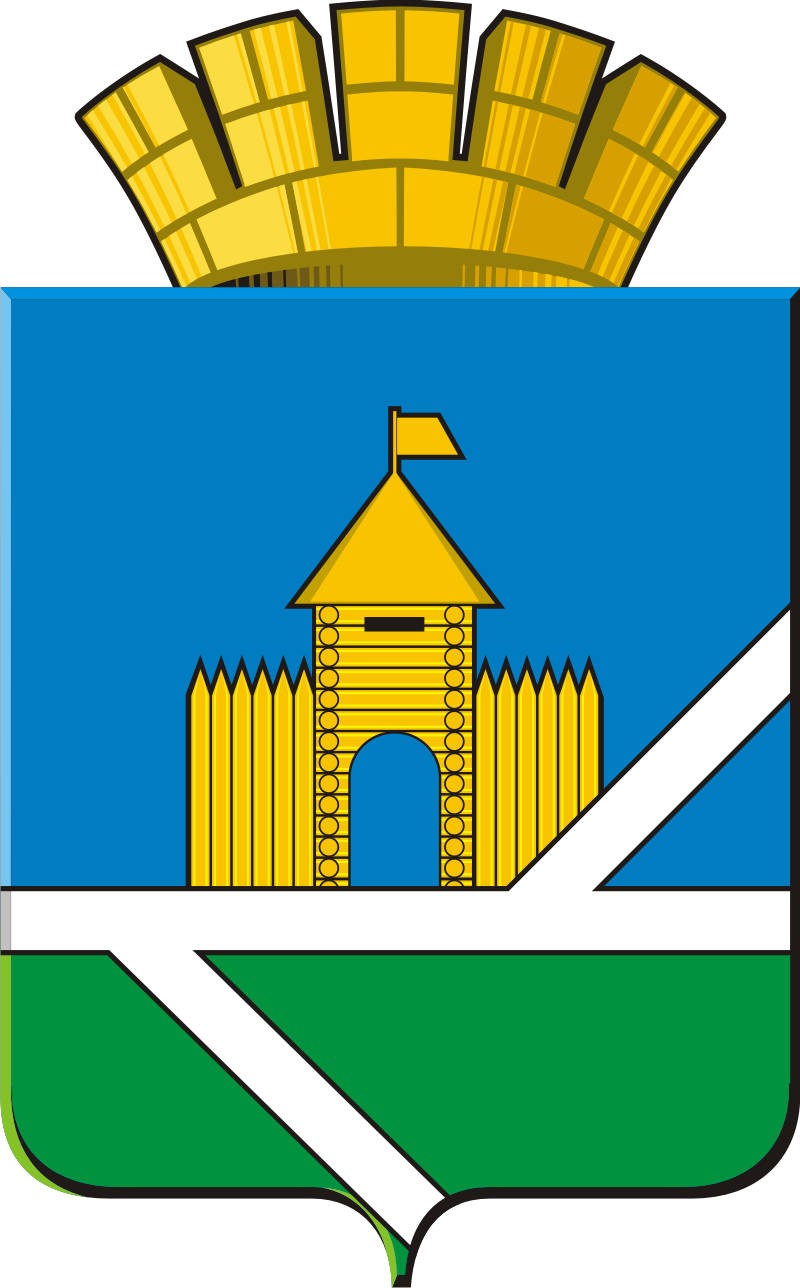 